Комитет по образованию Псковской областиГосударственное бюджетное профессиональное образовательное учреждение Псковской области«Великолукский лесотехнический колледж»ГБПОУ ПО «ВЛТК»___________________________________________________________Проспект Октябрьский, д.52, Псковская обл., г.Великие Луки, Россия 182113 Тел./факс (81153) 3-63-91, бух. 3-93-62, E-mail: org1011@pskovedu.ruОКПО 00990273; ОКОГУ 13149; ИНН/КПП 60250011783/602501001Задание  на курсовое проектирование по  ПМ – 01 «Организация и проведение мероприятий по 					воспроизводству лесов и лесоразведению»Часть – 2«Производство лесных культур»  Студенту _______________ группы 31 /ЗТема:   Проект лесных культурВАРИАНТ 1ИСХОДНЫЕ   ДАННЫЕ:    2.1. квартал № __51__  выдел № 6;11; 12;14    2.2. площадь участка  - 25га    2.3. категория лесокультурной площади  - вырубка 2015г.    2.4. рельеф, почва:  песчаная     2.5. надпочвенный покров, задернение: 		 Лесная растительность мало    требовательная  к почве. низкой продуктивности. Почва крайне бедная, песчаная.   2.6. тип лесорастительных условий ___ Сосняк- лишайниковый   2.7. естественное возобновление _______-_________________   2.8. заражённость почвы вредителями ______________-_____	  Преподаватель                                                  Радченко А.Н.                                                                         Дата выдачи   18.05.20г.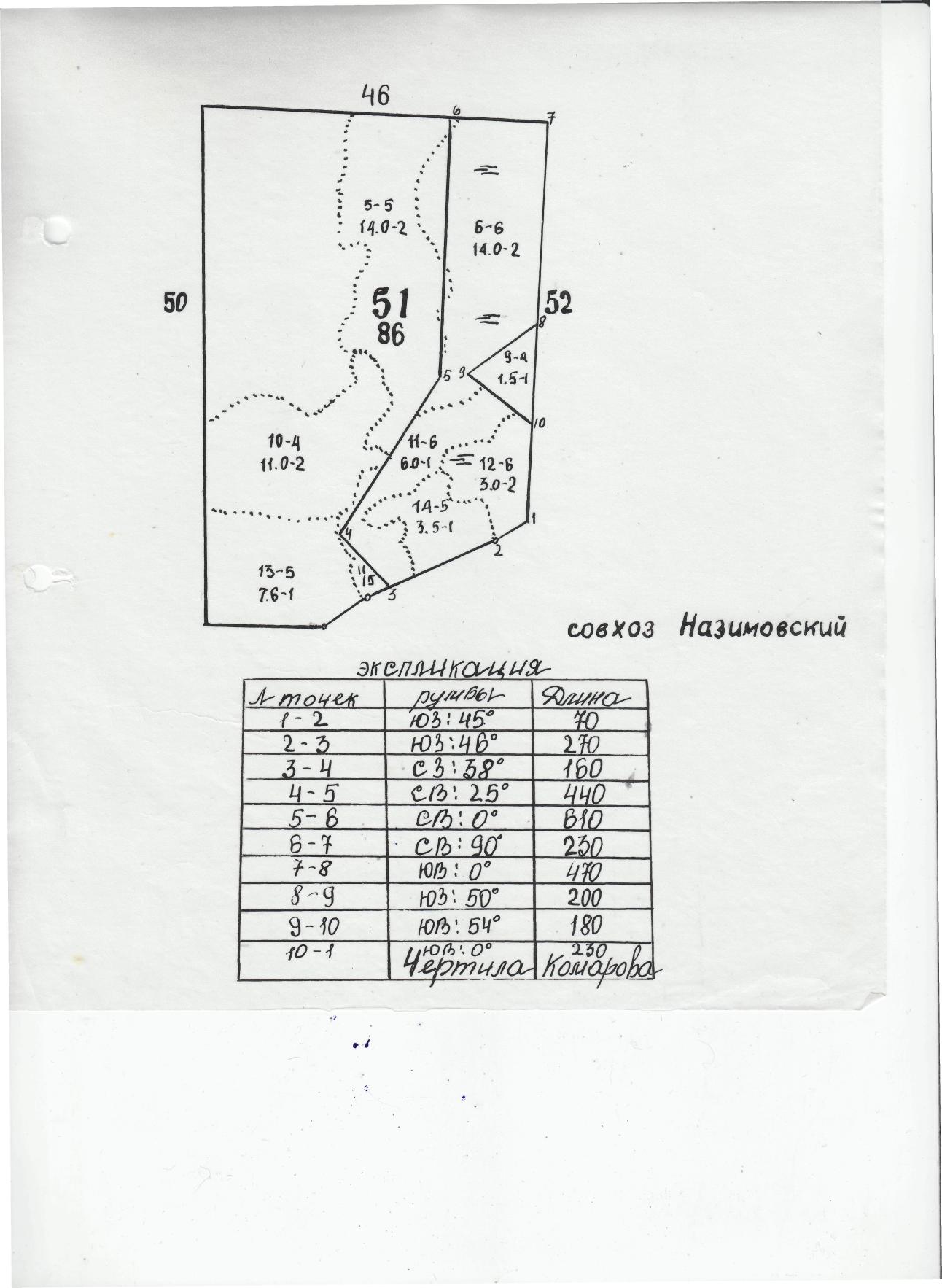  Комитет по образованию Псковской областиГосударственное бюджетное профессиональное образовательное учреждение Псковской области«Великолукский лесотехнический колледж»ГБПОУ ПО «ВЛТК»___________________________________________________________Проспект Октябрьский, д.52, Псковская обл., г.Великие Луки, Россия 182113 Тел./факс (81153) 3-63-91, бух. 3-93-62, E-mail: org1011@pskovedu.ruОКПО 00990273; ОКОГУ 13149; ИНН/КПП 60250011783/602501001Задание  на курсовое проектирование по  ПМ – 01 «Организация и проведение мероприятий по 					воспроизводству лесов и лесоразведению»Часть – 2«Производство лесных культур»  Студенту _______________ группы 31 /ЗТема:   Проект лесных культурВАРИАНТ 2ИСХОДНЫЕ   ДАННЫЕ:    2.1. квартал № ___________32__________ выдел № _____18;19:___    2.2. площадь участка ______________________12га.____________________            2.3. категория лесокультурной площади: __ старая гарь, не возобновившейся                                                                                гл. породой.    2.4. рельеф, почва  _______Бедная глинистая почва     2.5. надпочвенный покров, задернение: В покрове орляк    2.6. тип лесорастительных условий ____Сосняк майниково – черничниный    2.7. естественное возобновление _____________________-__    2.8. заражённость почвы вредителями ____________-_______  Преподаватель:                                    Радченко А.Н.                                                                 Дата выдачи   18.05.20г.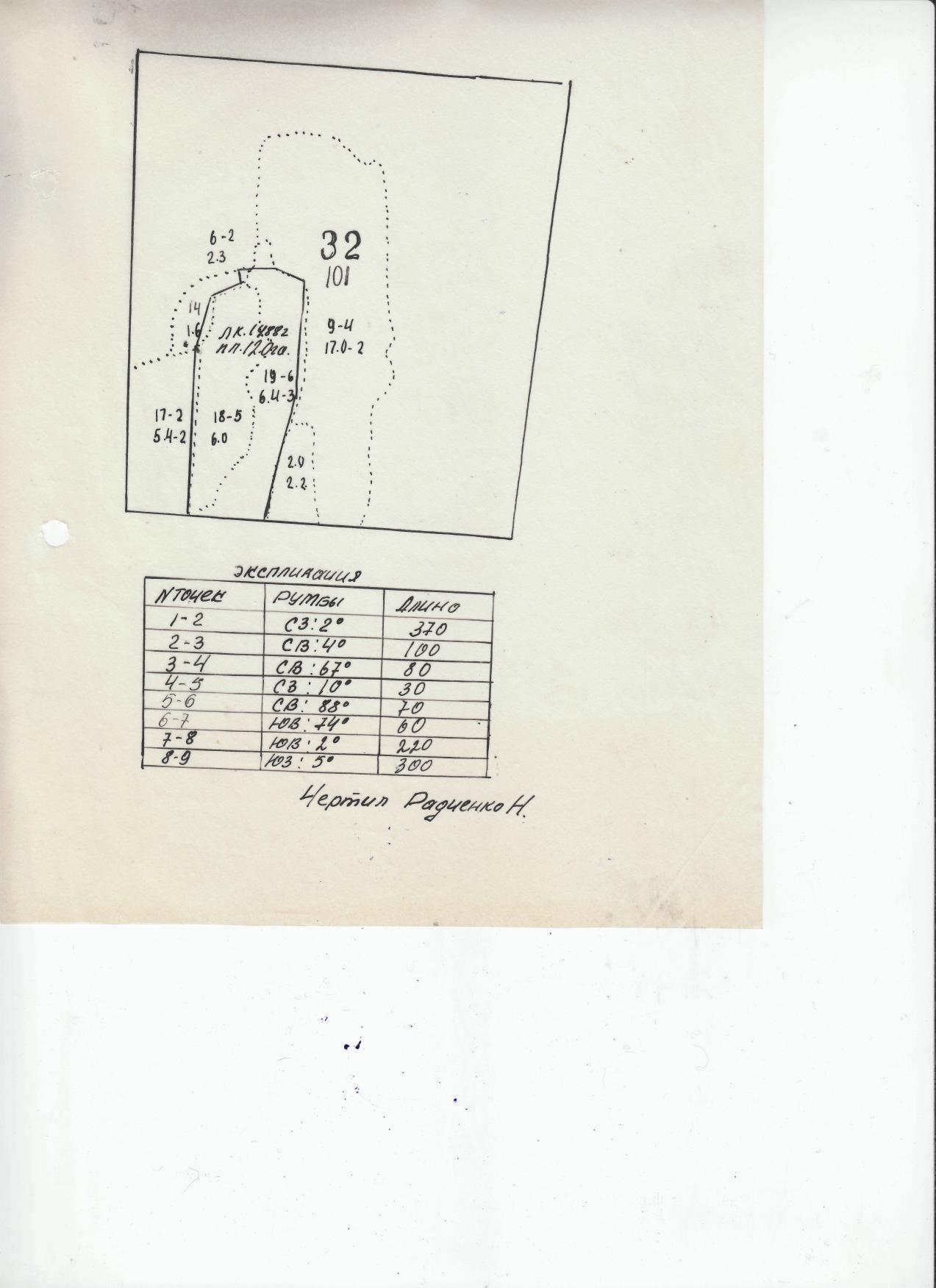  Комитет по образованию Псковской областиГосударственное бюджетное профессиональное образовательное учреждение Псковской области«Великолукский лесотехнический колледж»ГБПОУ ПО «ВЛТК»___________________________________________________________Проспект Октябрьский, д.52, Псковская обл., г.Великие Луки, Россия 182113 Тел./факс (81153) 3-63-91, бух. 3-93-62, E-mail: org1011@pskovedu.ruОКПО 00990273; ОКОГУ 13149; ИНН/КПП 60250011783/602501001Задание  на курсовое проектирование по  ПМ – 01 «Организация и проведение мероприятий по 					воспроизводству лесов и лесоразведению»Часть – 2«Производство лесных культур»  Студенту _______________ группы 31 /ЗТема:   Проект лесных культурВАРИАНТ 3ИСХОДНЫЕ   ДАННЫЕ:    2.1. квартал № 41 выдел - 72.2. площадь участка: 23,0     2.3. категория лесокультурной площади: Вырубка 2018г.     2.4. рельеф, почва: Относительно богатые супесчаные почвы    2.5. надпочвенный покров, задернение: кисличник, кукушкин лен.    2.6. тип лесорастительных условий: Ельник – кисличник.     2.7. естественное возобновление ___________________-_______    2.8. заражённость почвы вредителями ___________________  				Преподаватель :                                   Радченко А.Н.  				                                              Дата выдачи   18.05.20г.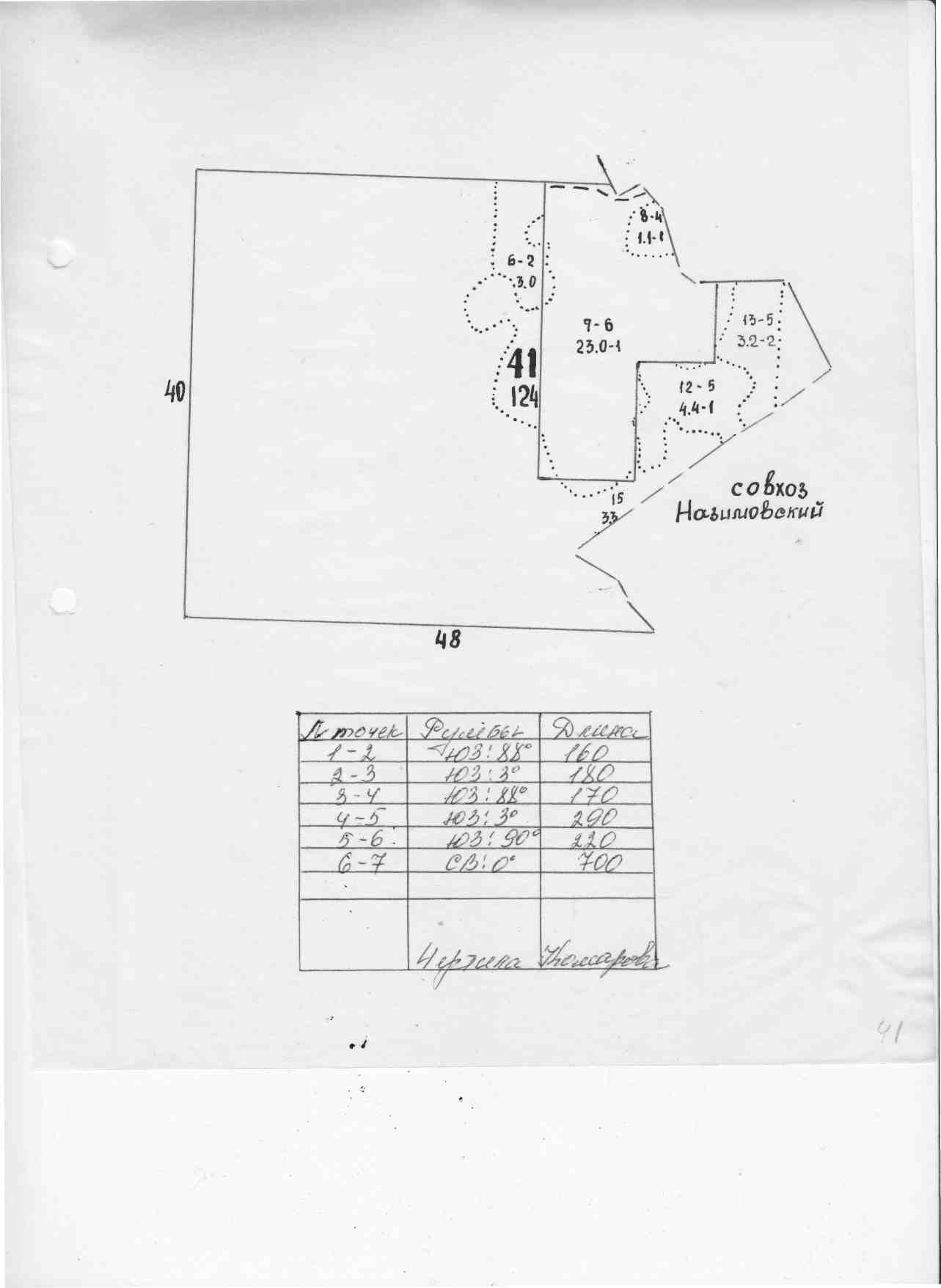  Комитет по образованию Псковской областиГосударственное бюджетное профессиональное образовательное учреждение Псковской области«Великолукский лесотехнический колледж»ГБПОУ ПО «ВЛТК»___________________________________________________________Проспект Октябрьский, д.52, Псковская обл., г.Великие Луки, Россия 182113 Тел./факс (81153) 3-63-91, бух. 3-93-62, E-mail: org1011@pskovedu.ruОКПО 00990273; ОКОГУ 13149; ИНН/КПП 60250011783/602501001Задание  на курсовое проектирование по  ПМ – 01 «Организация и проведение мероприятий по 					воспроизводству лесов и лесоразведению»Часть – 2«Производство лесных культур»  Студенту _______________ группы 31 /ЗТема:   Проект лесных культурВАРИАНТ 4ИСХОДНЫЕ   ДАННЫЕ:    2.1. квартал № _48  выдел № __3    2.2. площадь участка __________5га______________________    2.3. категория лесокультурной площади ____ Вырубка  2017г_    2.4. рельеф, почв: Наиболее  богатые  мощные суглинистые     2.5. надпочвенный покров, задернение: сныть, медуница. ___    2.6. тип лесорастительных условий: Ельник -липовый     2.7. естественное возобновление ________-________________    2.8. заражённость почвы вредителями ____________________                                                        Преподаватель :                                   Радченко А.Н.  				                                              Дата выдачи   18.05.20г.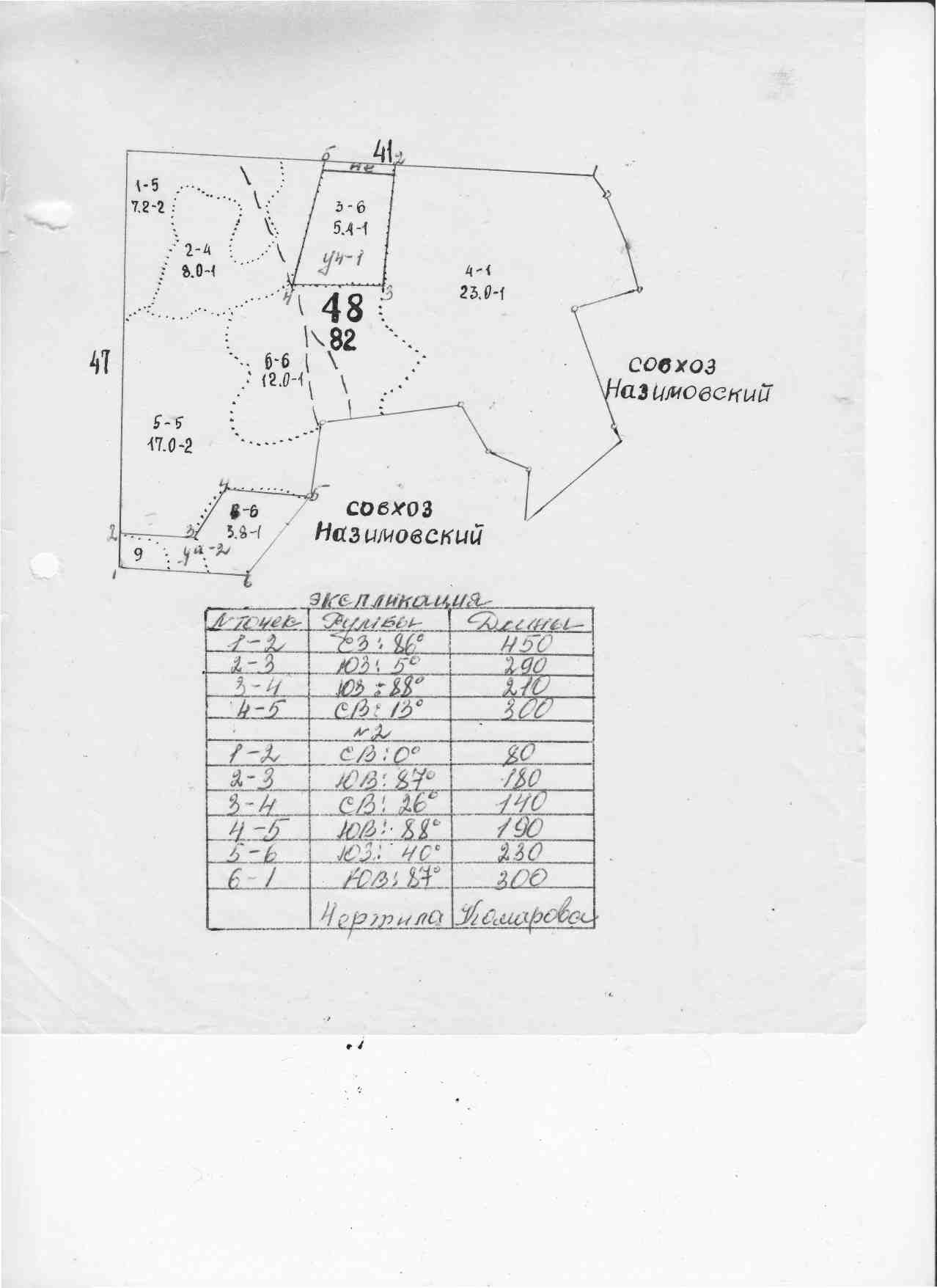 Комитет по образованию Псковской областиГосударственное бюджетное профессиональное образовательное учреждение Псковской области«Великолукский лесотехнический колледж»ГБПОУ ПО «ВЛТК»___________________________________________________________Проспект Октябрьский, д.52, Псковская обл., г.Великие Луки, Россия 182113 Тел./факс (81153) 3-63-91, бух. 3-93-62, E-mail: org1011@pskovedu.ruОКПО 00990273; ОКОГУ 13149; ИНН/КПП 60250011783/602501001Задание  на курсовое проектирование по  ПМ – 01 «Организация и проведение мероприятий по 					воспроизводству лесов и лесоразведению»Часть – 2«Производство лесных культур»  Студенту _______________ группы 31 /ЗТема:   Проект лесных культурВАРИАНТ 5ИСХОДНЫЕ   ДАННЫЕ:    2.1. квартал № _____48___________       выдел № _8;9;__    2.2. площадь участка ________________5,5_____________     2.3. категория лесокультурной площади: Вырубка 2019г.    2.4. рельеф, почва:  увлажненные, суглинистые.    2.5. надпочвенный покров, задернение: брусничник _____    2.6. тип лесорастительных условий _____В3____________    2.7. естественное возобновление _____________________    2.8. заражённость почвы вредителями _________________Преподаватель :                                   Радченко А.Н.  				                                              Дата выдачи   18.05.20г.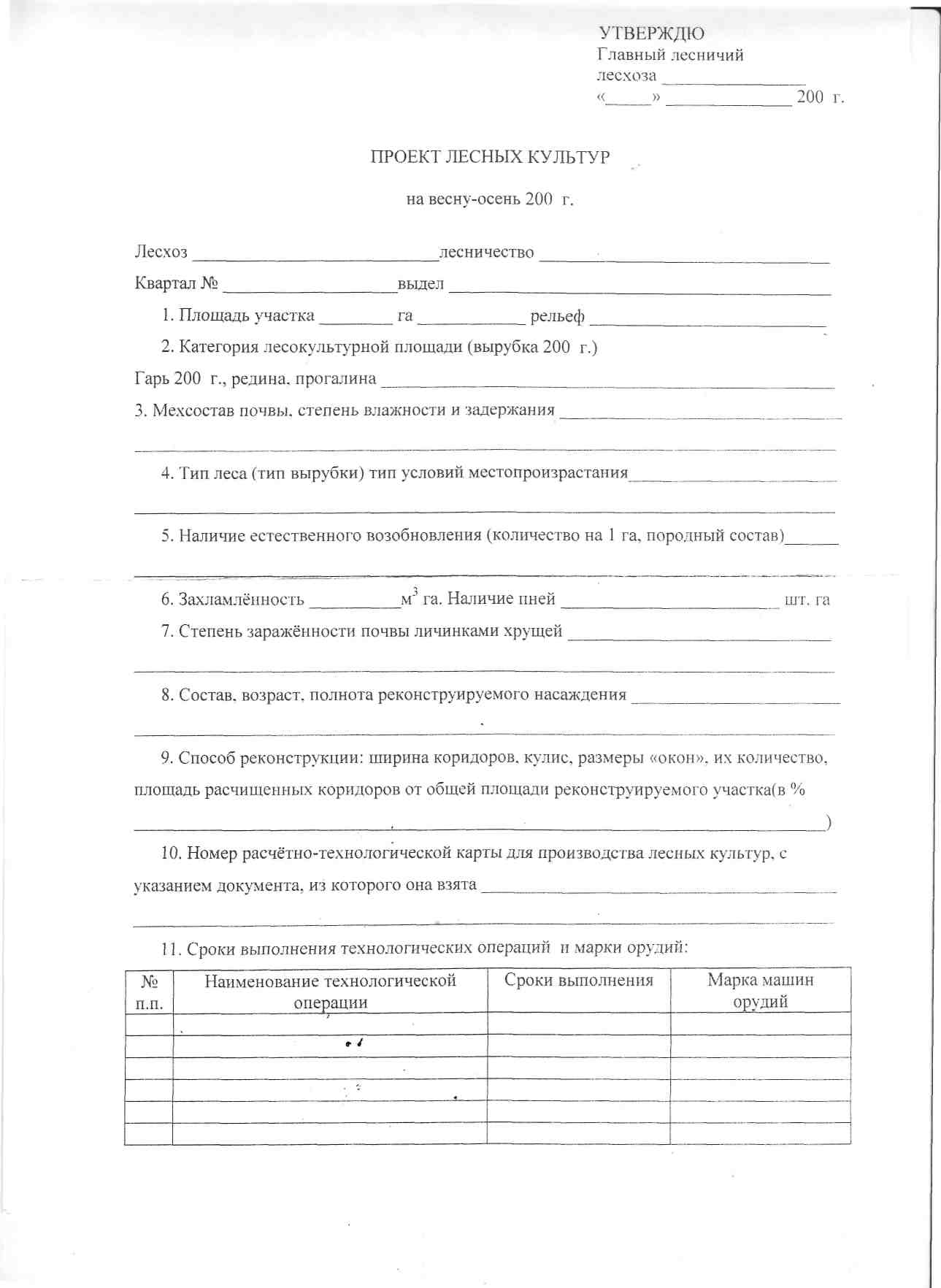 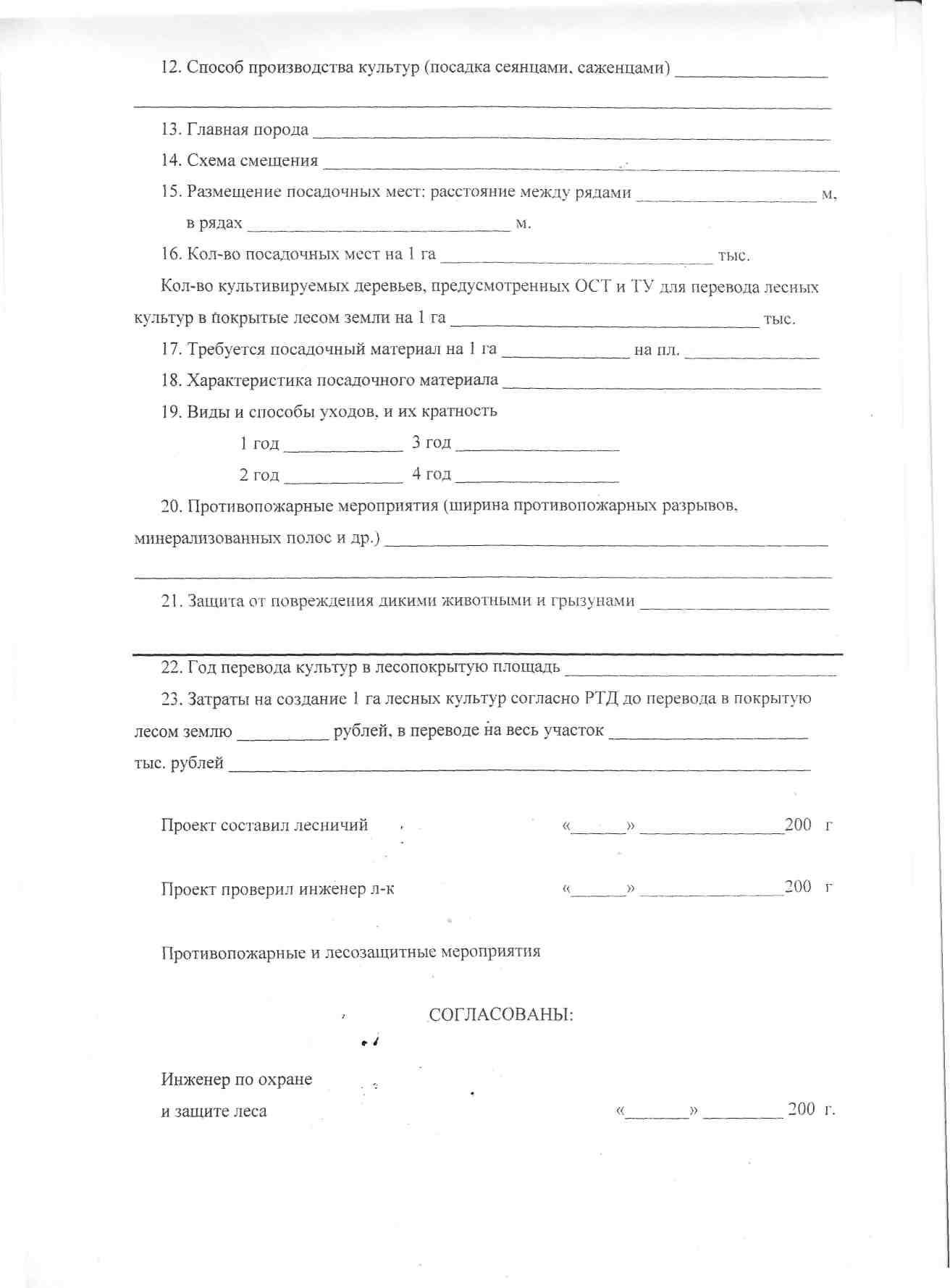 